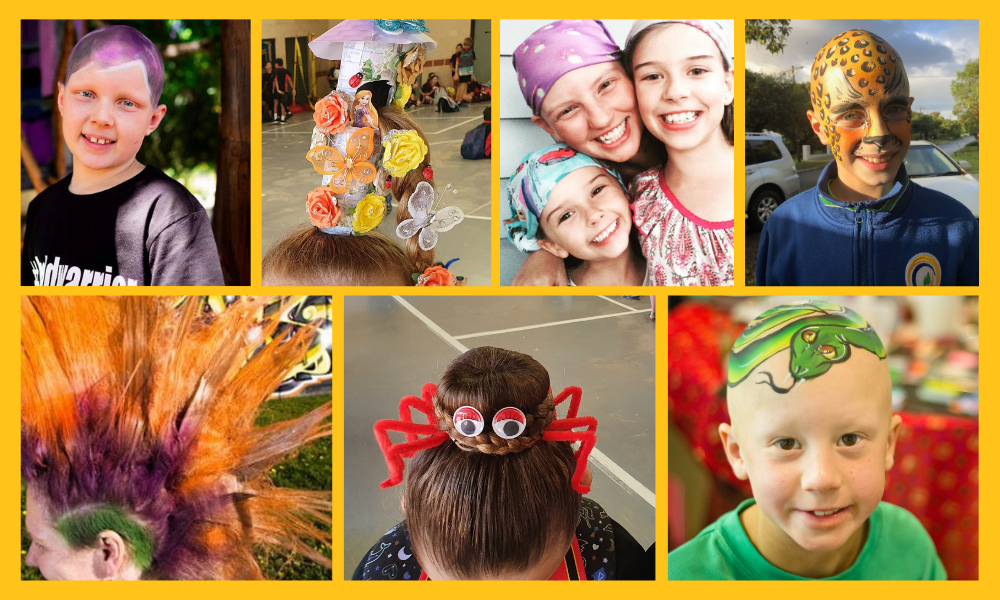 Crazy Hair DayName: 
Date:Alopecia Areata causes hair loss. It can affect anyone at any age, but is most common in children. We are hosting a Crazy Hair Day to help raise awareness and much-needed funds.To take part, wear your craziest hairstyle and bring a gold coin donation.	www.aaaf.org.au	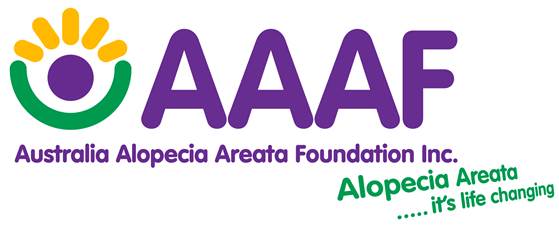 